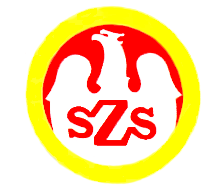 Tabela  wyników
OGRANIZATOR
Dariusz Rozik            Komunikat z zawodów sportowychNazwa zawodów    Mistrzostwa Powiatu Olesno / Koszykówka 3x3 
IGRZYSKA DZIECI - dziewczętaMiejsce i data    OLESNO - 24.11.2023 Godz.  . .  . . . . . .- weryfikacja dokumentów, odprawa opiekunów, losowanieGodz.  . . . . . . . . .  - rozpoczęcie zawodówGodz.  . . . . . . . . .  - zakończenie zawodówZespoły startujące pełna nazwa – kolejność wylosowanych miejsc:Zespoły startujące pełna nazwa – kolejność wylosowanych miejsc:Zespoły startujące pełna nazwa – kolejność wylosowanych miejsc:Zespoły startujące pełna nazwa – kolejność wylosowanych miejsc:Zespoły startujące pełna nazwa – kolejność wylosowanych miejsc:Zespoły startujące pełna nazwa – kolejność wylosowanych miejsc:Zespoły startujące pełna nazwa – kolejność wylosowanych miejsc:Zespoły startujące pełna nazwa – kolejność wylosowanych miejsc:Zespoły startujące pełna nazwa – kolejność wylosowanych miejsc:1Publiczna Szkoła Podstawowa DobrodzieńPubliczna Szkoła Podstawowa DobrodzieńPubliczna Szkoła Podstawowa DobrodzieńPubliczna Szkoła Podstawowa DobrodzieńPubliczna Szkoła Podstawowa DobrodzieńPubliczna Szkoła Podstawowa DobrodzieńPubliczna Szkoła Podstawowa DobrodzieńPubliczna Szkoła Podstawowa Dobrodzień2Publiczna Szkoła Podstawowa 1 OlesnoPubliczna Szkoła Podstawowa 1 OlesnoPubliczna Szkoła Podstawowa 1 OlesnoPubliczna Szkoła Podstawowa 1 OlesnoPubliczna Szkoła Podstawowa 1 OlesnoPubliczna Szkoła Podstawowa 1 OlesnoPubliczna Szkoła Podstawowa 1 OlesnoPubliczna Szkoła Podstawowa 1 Olesno3Zespół Szkolno-Przedszkolny StrojecZespół Szkolno-Przedszkolny StrojecZespół Szkolno-Przedszkolny StrojecZespół Szkolno-Przedszkolny StrojecZespół Szkolno-Przedszkolny StrojecZespół Szkolno-Przedszkolny StrojecZespół Szkolno-Przedszkolny StrojecZespół Szkolno-Przedszkolny StrojecLp.Lp.Godz.KNazwa szkołyNazwa szkołyNazwa szkołyWynik Wynik 11……-……1-2PSP DobrodzieńPSP 1 Olesno2 : 32 : 322……-……2-3PSP 1 OlesnoZSP Strojec1 : 51 : 533……-……1-3PSP DobrodzieńZSP Strojec2 : 42 : 4Szkoła123koszePunkty MiejscePSP Dobrodzień2 : 32 : 44 : 72IIIPSP 1 Olesno3 : 21 : 54 : 73IIZSP Strojec4 : 25 : 19 : 34I